NAZIV AKTIVNOSTI: Zelo lačna gosenica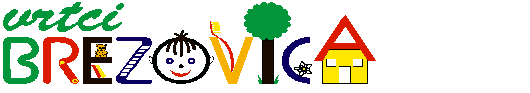 Nova pot 91351 Brezovica01 36 51 233www.vrtci-brezovica.si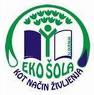 področje aktivnosti po kurikulumu Naravastarost otrok2 – 3 letstrokovni delavkiMojca PerkoMateja Rogeljnamen aktivnostiOtroci s pomočjo slikanice spoznavajo razvoj metulja (jajčece – gosenica – buba (zapredek) – metulj potreben materialPapir, lesene palčke, barvice/flomastri, barvni papir (če tega nimate, lahko uporabite časopisni papir oz. reklame), kredeopis aktivnosti(navodilo za aktivnosti)Aktivnost lahko izvedete na več načinov:Skupaj z otrokom preberete zgodbico Zelo lačna gosenica in se pogovarjate o razvoju metulja.Izdelava lutk, s katerimi otroku oz. skupaj z otrokom zaigrate zgodbico.Otrok z barvicami oz. flomastri pobarva pobarvanke.Z otrokom naredite trganko oz. lepljenko (otroku natrgate  papir na koščke, otrok jih lepi na podlago - pobarvanke).Za gibanje na prostem: narišete s kredo ali s čim drugim na tla kroge (gosenico). Otrok naj skače v kroge, na koncu počepne in objame svoja kolena (buba), potem pa nastavi roke kot krila in poleti kot metulj.morebitne fotografije dejavnosti iz interneta (navedite še vir)Misel, komentar vzgojiteljice